臺南市小型復康巴士預約專線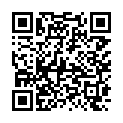 委託社團法人臺南市臺南都志願服務協會辦理區域永華區溪南區溪南區溪北區範圍東區、南區中西、北區安平區、安南區永康區、歸仁區、新化區、左鎮區、玉井區、楠西區、南化區、仁德區、關廟區、龍崎區、山上區、新市區、大內區永康區、歸仁區、新化區、左鎮區、玉井區、楠西區、南化區、仁德區、關廟區、龍崎區、山上區、新市區、大內區官田區、麻豆區、佳里區西港區、七股區、將軍區學甲區、北門區、新營區後壁區、白河區、東山區六甲區、下營區、柳營區、鹽水區、善化區、安定區預約專線06-299722006-297567806-297567806-6328899傳真06-298314106-298314106-298314106-6350587E-mait6357286@gmail.comt6357286@gmail.comt6357286@gmail.comt6357286@gmail.com申訴專線臺南市政府社會局臺南市政府社會局06-2991111分機142906-2991111分機1429申訴專線社團法人臺南市臺南都志願服務協會社團法人臺南市臺南都志願服務協會06-632037606-6320376網路預約網址http://cars.hinet.net/FuBus/LoginTNCounty.jsp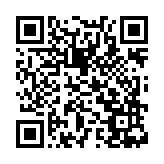 http://cars.hinet.net/FuBus/LoginTNCounty.jsphttp://cars.hinet.net/FuBus/LoginTNCounty.jsphttp://cars.hinet.net/FuBus/LoginTNCounty.jsp預約時間週一~週五早上8時~下午5時30分週一~週五早上8時~下午5時30分週一~週五早上8時~下午5時30分週一~週五早上8時~下午5時30分服務時間接送服務時間：上午６時至下午２３時接送服務時間：上午６時至下午２３時接送服務時間：上午６時至下午２３時接送服務時間：上午６時至下午２３時